Thornhill Environment Fund (TEF) – Proposal Form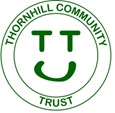 What is planned?Thornhill Environment Fund PrinciplesThe money is “… to be held in a ring-fenced fund for educational provision relating to ecology and the environment to include putting up educational boards in the community garden, purchasing material and plants for the school to use, providing lessons in watching wildlife, nature, ecology, etc.” (Extract from letter from solicitors of Helensfield Trust Fund)  “Preserve, restore and improve the environment through the provision, maintenance and/or improvement of public open space and other public amenities and other environmental and townscape regeneration projects” (Thornhill Community Trust purposes)   Activities should provide a group or community benefitEducation and information to include  understanding, interpreting and valuing the environment in which we live Where possibleActivities to be intergenerationalActivities to encourage access to the local environment Activities to provide a legacy for the community Activities to support self-sufficiency and sustainabilityPlease tick all relevant boxes:How did it go?Activity: Lead person: TCT trustee link:  Dates and Timescales: What will you be doing?  What will the outcome of the project be?Anticipated Costs?Have you considered match funding?What exactly are you applying to the Thornhill Environment fund for? How will this money be managed? Education (related to Environment and Ecology)Provision of Information (Information Boards, etc.)Education for all agesResearchEnvironment (preserve, restore, improve)Ecology / BiodiversityWildlifePlants / Wild FlowersVillage / HistoryAccess (to the Environment)Development of PathsDevelopment of Community AreasEncouraging people to access the environmentCommunity Involvement in the ProjectNumbers involved /numbers  with access to project_______IntergenerationalLinks to Village GroupsCommunity SpiritLegacy (related to Education and the Environment)Sustainability / long term benefitResources / Equipment for CommunityRepeatableEnvironmental awarenessNumbers who benefit from legacy_______What happened? How many people were involved?Adults?                              Children?   What went well?What would we do differently next time?Actual costs:Invoices / Receipts to treasurer       What will we do next?Write up in Thornhill Views           Data backed up to TCT drive Comments: